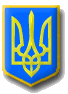 ЛИТОВЕЗЬКА    СІЛЬСЬКА РАДАВОЛИНСЬКА ОБЛАСТЬ, ІВАНИЧІВСЬКИЙ     РАЙОНСьомого скликанняР І Ш Е Н Н ЯВід 20 березня 2020 року                с.Литовеж                                      № 36/1Про затвердження порядку денноготридцять шостої сесії  сільської ради    Відповідно до п.14 ст.46 Закону України  «Про місцеве самоврядування в Україні», Литовезька сільська рада ВИРІШИЛА:   Затвердити для розгляду тридцять шостої  сесії сільської ради сьомого скликання такий     Порядок денний:1.Про затвердження порядку денного тридцять шостої  сесії сільської ради сьомого скликання.Доповідач: О.Л.Касянчук – секретар ради.2.Про внесення змін в рішення №33/2 від 20 грудня 2019 року «Про  бюджет  об’єднаної територіальної  громади на  2020 рік  Литовезької сільської ради».Доповідач: А.А.Яковинець – начальник відділу фінансів.3. Про внесення змін в рішення №35/7  від 21.02.2020 року «Про затвердження тарифів на послуги по вивезенню  твердих побутових відходів на території Литовезької сільської ради для КП «КГ Литовезької сільської ради».Доповідач:Ю.В.Твардовська – бухгалтер КП «КГ Литовезької сільської ради».4. Про  затвердження проектно-кошторисної  документації  «Капітальний ремонт  Литовезької  амбулаторії загальної практики сімейної медицини по вул. Л.Українки, 23 в с. Литовеж  Іваничівського району Волинської області».  Доповідач: О.Л.Касянчук – секретар ради.5. Про затвердження проектно-кошторисної  документації   «Капітальний ремонт покрівлі будинку культури по вул. Володимира Якобчука,11 в с. Литовеж  Іваничівського району Волинської області» .Доповідач: О.Л.Касянчук – секретар ради.6. Про  затвердження проектно-кошторисної документації  «Капітальний ремонт фасаду  з утеплення будівлі «КЗ Заболотцівський ліцей Литовезької сільської ради Волинської області» по вул.Молодіжна,24 в с.Заболотці Іваничівського району Волинської області.Доповідач: О.Л.Касянчук – секретар ради.7.  Про внесення змін  до штатного розпису Литовезької сільської ради.Доповідач: О.Л.Касянчук – секретар ради.8. Про затвердження містобудівної документації «Проект внесення змін до генерального плану с.Литовеж Іваничівського району Волинської області»Доповідач: Б.Є.Кирпичов – начальник відділу земельних відносин, комунальної власності, містобудування, архітектури, соціально-економічного розвитку та інвестицій.9. Про   надання     дозволу    на     встановлення    карантинного   блокпоста   тарозміщення в    зоні   його     дії     обмежувальних   дорожніх знаків .Доповідач: О.Л.Касянчук – секретар ради.10. Про затвердження кошторисної заробітної плати,  що застосовується при визначенні вартості робіт  по будівництву, реконструкції та капітальному ремонту  об’єктів в межах Литовезької сільської ради при використанні коштів сільського бюджету на 2020 рік.Доповідач: Б.Є.Кирпичов – начальник відділу земельних відносин, комунальної власності, містобудування, архітектури, соціально-економічного розвитку та інвестицій.11. Про обмежувальні заходи, пов’язані з попередженням виникнення гострої респіраторної хвороби, спричиненої коронавірусом COVID-19, на території Литовезької сільської ради.12. Про надання дозволу на розробку проекту землеустрою щодо відведенняземельної ділянки у власність гр. Ганазі Н.В. за межами с.Заболотці.Доповідач: Б.Є.Кирпичов – начальник відділу земельних відносин, комунальної власності, містобудування, архітектури, соціально-економічного розвитку та інвестицій.13. Про надання дозволу на розробку проекту землеустрою щодо відведенняземельної ділянки у власність гр. Ганюк Л.І. за межами с.Мовники.Доповідач: Б.Є.Кирпичов – начальник відділу земельних відносин, комунальної власності, містобудування, архітектури, соціально-економічного розвитку та інвестицій.14. Про  затвердження проектно-кошторисної документації «Капітальний ремонт міні-футбольного поля на вул. Незалежності,1 в с. Литовеж Іваничівського району Волинської області». Доповідач: О.Л.Касянчук – секретар ради.15. Про надання дозволу на розробку проекту землеустрою щодо відведенняземельної ділянки у власність гр. Грушківській Н.В. в межах с.Біличі.Доповідач: Б.Є.Кирпичов – начальник відділу земельних відносин, комунальної власності, містобудування, архітектури, соціально-економічного розвитку та інвестицій.16. Про надання дозволу на розробку проекту землеустрою щодо відведенняземельної ділянки у власність гр. Дацюку М.М. в межах с.Заболотці.Доповідач: Б.Є.Кирпичов – начальник відділу земельних відносин, комунальної власності, містобудування, архітектури, соціально-економічного розвитку та інвестицій.17. Про надання дозволу на розробку проекту землеустрою щодо відведенняземельної ділянки у власність гр. Дричику В.О. в межах с.Литовеж.Доповідач: Б.Є.Кирпичов – начальник відділу земельних відносин, комунальної власності, містобудування, архітектури, соціально-економічного розвитку та інвестицій.18. Про надання дозволу на розробку проекту землеустрою щодо відведенняземельної ділянки у власність гр. Дричику Д.О. в межах с.Литовеж.Доповідач: Б.Є.Кирпичов – начальник відділу земельних відносин, комунальної власності, містобудування, архітектури, соціально-економічного розвитку та інвестицій.19. Про надання дозволу на розробку проекту землеустрою щодо відведенняземельної ділянки у власність гр. Дубенюк В.Р. в межах с.Заболотці.Доповідач: Б.Є.Кирпичов – начальник відділу земельних відносин, комунальної власності, містобудування, архітектури, соціально-економічного розвитку та інвестицій.20. Про надання дозволу на розробку проекту землеустрою щодо відведенняземельної ділянки у власність гр. Єрьоміній Г.Я. за межами с.Заболотці.Доповідач: Б.Є.Кирпичов – начальник відділу земельних відносин, комунальної власності, містобудування, архітектури, соціально-економічного розвитку та інвестицій.21. Про надання дозволу на розробку проекту землеустрою щодо відведенняземельної ділянки у власність гр. Качмар І.М. в межах с.Заболотці.Доповідач: Б.Є.Кирпичов – начальник відділу земельних відносин, комунальної власності, містобудування, архітектури, соціально-економічного розвитку та інвестицій.22. Про надання дозволу на розробку проекту землеустрою щодо відведенняземельної ділянки у власність гр. Ковч В.М. за межами с.Заболотці.Доповідач: Б.Є.Кирпичов – начальник відділу земельних відносин, комунальної власності, містобудування, архітектури, соціально-економічного розвитку та інвестицій.23. Про надання дозволу на розробку проекту землеустрою щодо відведенняземельної ділянки у власність гр. Конон О.С. в межах с.Заболотці.Доповідач: Б.Є.Кирпичов – начальник відділу земельних відносин, комунальної власності, містобудування, архітектури, соціально-економічного розвитку та інвестицій.24. Про надання дозволу на розробку проекту землеустрою щодо відведенняземельної ділянки у власність гр. Крась А.Р. за межами с.Заболотці.Доповідач: Б.Є.Кирпичов – начальник відділу земельних відносин, комунальної власності, містобудування, архітектури, соціально-економічного розвитку та інвестицій.25. Про надання дозволу на розробку проекту землеустрою щодо відведенняземельної ділянки у власність гр. Крась М.Б. за межами с.Заболотці.Доповідач: Б.Є.Кирпичов – начальник відділу земельних відносин, комунальної власності, містобудування, архітектури, соціально-економічного розвитку та інвестицій.26. Про надання дозволу на розробку проекту землеустрою щодо відведенняземельної ділянки у власність гр. Крисі І.Ф. за межами с.Литовеж.Доповідач: Б.Є.Кирпичов – начальник відділу земельних відносин, комунальної власності, містобудування, архітектури, соціально-економічного розвитку та інвестицій.27. Про надання дозволу на розробку проекту землеустрою щодо відведенняземельної ділянки у власність гр. Крисі Н.О. в межах с.Литовеж.Доповідач: Б.Є.Кирпичов – начальник відділу земельних відносин, комунальної власності, містобудування, архітектури, соціально-економічного розвитку та інвестицій.28. Про надання дозволу на розробку проекту землеустрою щодо відведенняземельної ділянки у власність гр. Кулініч О.М. в межах с.Заболотці.Доповідач: Б.Є.Кирпичов – начальник відділу земельних відносин, комунальної власності, містобудування, архітектури, соціально-економічного розвитку та інвестицій.29. Про надання дозволу на розробку проекту землеустрою щодо відведенняземельної ділянки у власність гр. Левадному В.В. в межах с.Мовники.Доповідач: Б.Є.Кирпичов – начальник відділу земельних відносин, комунальної власності, містобудування, архітектури, соціально-економічного розвитку та інвестицій.30. Про надання дозволу на розробку проекту землеустрою щодо відведенняземельної ділянки у власність гр. Матящук Т.С. за межами с.Заболотці.Доповідач: Б.Є.Кирпичов – начальник відділу земельних відносин, комунальної власності, містобудування, архітектури, соціально-економічного розвитку та інвестицій.31. Про надання дозволу на розробку проекту землеустрою щодо відведенняземельної ділянки у власність гр. Мудрому Р.М. за межами с.Заболотці.Доповідач: Б.Є.Кирпичов – начальник відділу земельних відносин, комунальної власності, містобудування, архітектури, соціально-економічного розвитку та інвестицій.32. Про надання дозволу на розробку проекту землеустрою щодо відведенняземельної ділянки у власність гр. Неділі В.А. за межами с.Заболотці.Доповідач: Б.Є.Кирпичов – начальник відділу земельних відносин, комунальної власності, містобудування, архітектури, соціально-економічного розвитку та інвестицій.33. Про надання дозволу на розробку проекту землеустрою щодо відведенняземельної ділянки у власність гр. Парій С.О. за межами с.Литовеж.Доповідач: Б.Є.Кирпичов – начальник відділу земельних відносин, комунальної власності, містобудування, архітектури, соціально-економічного розвитку та інвестицій.34. Про надання дозволу на розробку проекту землеустрою щодо відведенняземельної ділянки у власність гр. Перець Н.В. в межах с.Литовеж.Доповідач: Б.Є.Кирпичов – начальник відділу земельних відносин, комунальної власності, містобудування, архітектури, соціально-економічного розвитку та інвестицій.35. Про надання дозволу на розробку проекту землеустрою щодо відведенняземельної ділянки у власність гр. Семенюк Т.С. за межами с.Заболотці.Доповідач: Б.Є.Кирпичов – начальник відділу земельних відносин, комунальної власності, містобудування, архітектури, соціально-економічного розвитку та інвестицій.36. Про надання дозволу на розробку проекту землеустрою щодо відведенняземельної ділянки у власність гр. Семенюку О.С. за межами с.Заболотці.Доповідач: Б.Є.Кирпичов – начальник відділу земельних відносин, комунальної власності, містобудування, архітектури, соціально-економічного розвитку та інвестицій.37. Про надання дозволу на розробку проекту землеустрою щодо відведенняземельної ділянки у власність гр. Силці Г.Я. за межами с.Заболотці.Доповідач: Б.Є.Кирпичов – начальник відділу земельних відносин, комунальної власності, містобудування, архітектури, соціально-економічного розвитку та інвестицій.38. Про надання дозволу на розробку проекту землеустрою щодо відведенняземельної ділянки у власність гр. Силці М.В. за межами с.Заболотці.Доповідач: Б.Є.Кирпичов – начальник відділу земельних відносин, комунальної власності, містобудування, архітектури, соціально-економічного розвитку та інвестицій.39. Про надання дозволу на розробку проекту землеустрою щодо відведенняземельної ділянки у власність гр. Силці П.В. за межами с.Заболотці.Доповідач: Б.Є.Кирпичов – начальник відділу земельних відносин, комунальної власності, містобудування, архітектури, соціально-економічного розвитку та інвестицій.40. Про надання дозволу на розробку проекту землеустрою щодо відведенняземельної ділянки у власність гр. Силці П.Р. за межами с.Заболотці.Доповідач: Б.Є.Кирпичов – начальник відділу земельних відносин, комунальної власності, містобудування, архітектури, соціально-економічного розвитку та інвестицій.41. Про надання дозволу на розробку проекту землеустрою щодо відведенняземельної ділянки у власність гр. Смалю П.З. за межами с.Заболотці.Доповідач: Б.Є.Кирпичов – начальник відділу земельних відносин, комунальної власності, містобудування, архітектури, соціально-економічного розвитку та інвестицій.42. Про надання дозволу на розробку проекту землеустрою щодо відведенняземельної ділянки у власність гр. Фіськовичу В.В. в межах с.Заболотці.Доповідач: Б.Є.Кирпичов – начальник відділу земельних відносин, комунальної власності, містобудування, архітектури, соціально-економічного розвитку та інвестицій.43. Про надання дозволу на розробку проекту землеустрою щодо відведенняземельної ділянки у власність гр. Франчуку Р.І. в межах с.Біличі.Доповідач: Б.Є.Кирпичов – начальник відділу земельних відносин, комунальної власності, містобудування, архітектури, соціально-економічного розвитку та інвестицій.44. Про надання дозволу на розробку проекту землеустрою щодо відведенняземельної ділянки у власність гр. Худинець Є.А. в межах с.Литовеж.Доповідач: Б.Є.Кирпичов – начальник відділу земельних відносин, комунальної власності, містобудування, архітектури, соціально-економічного розвитку та інвестицій.45. Про надання дозволу на розробку проекту землеустрою щодо відведенняземельної ділянки у власність гр. Швець Ф.Б. в межах с.Біличі.Доповідач: Б.Є.Кирпичов – начальник відділу земельних відносин, комунальної власності, містобудування, архітектури, соціально-економічного розвитку та інвестицій.46. Про надання дозволу на виготовлення  проекту із землеустрою щодо відведення  земельної ділянки в оренду для  городництва за межами с.Заболотці гр. Білинець В.В.Доповідач: Б.Є.Кирпичов – начальник відділу земельних відносин, комунальної власності, містобудування, архітектури, соціально-економічного розвитку та інвестицій.47. Про надання дозволу на виготовлення  проекту із землеустрою щодо відведення  земельної ділянки в оренду для  городництва в межах с.Біличі гр. Дячуку С.Я.Доповідач: Б.Є.Кирпичов – начальник відділу земельних відносин, комунальної власності, містобудування, архітектури, соціально-економічного розвитку та інвестицій.48. Про надання дозволу на виготовлення  проекту із землеустрою щодо відведення  земельної ділянки в оренду для  городництва  в межах с.Литовеж, гр.Лисак О.М.Доповідач: Б.Є.Кирпичов – начальник відділу земельних відносин, комунальної власності, містобудування, архітектури, соціально-економічного розвитку та інвестицій.49. Про вилучення земельної ділянки гр.Турос В.С.,  Цаплан В.З., Попік В.В.Доповідач: Б.Є.Кирпичов – начальник відділу земельних відносин, комунальної власності, містобудування, архітектури, соціально-економічного розвитку та інвестицій.50. Про затвердження проекту землеустрою щодо відведення  земельної ділянки у власність гр. Кальбарчик А.З. в межах  с.Литовеж.Доповідач: Б.Є.Кирпичов – начальник відділу земельних відносин, комунальної власності, містобудування, архітектури, соціально-економічного розвитку та інвестицій.51. Про затвердження проекту землеустрою щодо відведення  земельної ділянки у власність гр. Кальбарчик С.А. в межах  с.Литовеж.Доповідач: Б.Є.Кирпичов – начальник відділу земельних відносин, комунальної власності, містобудування, архітектури, соціально-економічного розвитку та інвестицій.52. Про затвердження проекту землеустрою щодо відведення  земельної ділянки у власність гр. Ларіній І.В. в межах  с.Заставне.Доповідач: Б.Є.Кирпичов – начальник відділу земельних відносин, комунальної власності, містобудування, архітектури, соціально-економічного розвитку та інвестицій.53. Про затвердження проекту землеустрою щодо відведення  земельної ділянки у власність гр. Мартинюку Ю.А. в межах  с.Заставне.Доповідач: Б.Є.Кирпичов – начальник відділу земельних відносин, комунальної власності, містобудування, архітектури, соціально-економічного розвитку та інвестицій.54. Про затвердження проекту землеустрою щодо відведення  земельної ділянки у власність гр. Савюк Л.П. в межах  с.Литовеж.Доповідач: Б.Є.Кирпичов – начальник відділу земельних відносин, комунальної власності, містобудування, архітектури, соціально-економічного розвитку та інвестицій.55. Про затвердження проекту землеустрою щодо відведення  земельної ділянки у власність гр. Філюк Р.І. в межах  с.Литовеж.Доповідач: Б.Є.Кирпичов – начальник відділу земельних відносин, комунальної власності, містобудування, архітектури, соціально-економічного розвитку та інвестицій.56. Про затвердження проекту землеустрою щодо відведення  земельної ділянки у власність гр. Михалевич О.П. в межах  с.Кречів.Доповідач: Б.Є.Кирпичов – начальник відділу земельних відносин, комунальної власності, містобудування, архітектури, соціально-економічного розвитку та інвестицій.57. Про затвердження технічної документації із землеустрою щодо встановлення (відновлення) меж  земельної ділянки в натурі (на місцевості) гр. Зарембі О.С. для ведення особистого селянського  господарства в межах с.Біличі.Доповідач: Б.Є.Кирпичов – начальник відділу земельних відносин, комунальної власності, містобудування, архітектури, соціально-економічного розвитку та інвестицій.58. Про затвердження технічної документації із землеустрою щодо встановлення (відновлення) меж  земельної ділянки в натурі (на місцевості) гр. Корніюк П.І. для ведення особистого селянського  господарства в межах с.Заболотці.Доповідач: Б.Є.Кирпичов – начальник відділу земельних відносин, комунальної власності, містобудування, архітектури, соціально-економічного розвитку та інвестицій.59. Про затвердження технічної документації із землеустрою щодо встановлення (відновлення) меж  земельної ділянки в натурі (на місцевості) гр. Чернецькому В.А. для ведення особистого селянського господарства в межах с.Заставне.Доповідач: Б.Є.Кирпичов – начальник відділу земельних відносин, комунальної власності, містобудування, архітектури, соціально-економічного розвитку та інвестицій.60. Про затвердження технічної документації із землеустрою щодо встановлення (відновлення) меж  земельної ділянки в натурі (на місцевості) гр. Зарембі О.С. для будівництва та  обслуговування житлового будинку,  господарських будівель і споруд в межах с.Біличі.Доповідач: Б.Є.Кирпичов – начальник відділу земельних відносин, комунальної власності, містобудування, архітектури, соціально-економічного розвитку та інвестицій.61. Про затвердження технічної документації із землеустрою щодо встановлення (відновлення) меж земельної ділянки в натурі (на місцевості) гр. Чернецькому В.А. для будівництва та обслуговування житлового будинку, господарських будівель і споруд в межах с.Заставне.Доповідач: Б.Є.Кирпичов – начальник відділу земельних відносин, комунальної власності, містобудування, архітектури, соціально-економічного розвитку та інвестицій.62. Про погодження щодо надання  дозволу на розробку  документаційіз землеустрою щодо відведення  земельних ділянок за межами населених пунктів.Доповідач: Б.Є.Кирпичов – начальник відділу земельних відносин, комунальної власності, містобудування, архітектури, соціально-економічного розвитку та інвестицій.63. Про надання дозволу на розробку проекту землеустрою щодо відведенняземельної ділянки у власність гр. Адамчук М.Ф. за межами с.Литовеж.Доповідач: Б.Є.Кирпичов – начальник відділу земельних відносин, комунальної власності, містобудування, архітектури, соціально-економічного розвитку та інвестицій.64. Про надання дозволу на розробку проекту землеустрою щодо відведенняземельної ділянки у власність гр. Балабаєву Ю.М. в межах с.Заболотці. Доповідач: Б.Є.Кирпичов – начальник відділу земельних відносин, комунальної власності, містобудування, архітектури, соціально-економічного розвитку та інвестицій.65. Про надання дозволу на розробку проекту землеустрою щодо відведенняземельної ділянки у власність гр. Грицику Т.Р. за межами с.Литовеж.Доповідач: Б.Є.Кирпичов – начальник відділу земельних відносин, комунальної власності, містобудування, архітектури, соціально-економічного розвитку та інвестицій.66. Про надання дозволу на розробку проекту землеустрою щодо відведенняземельної ділянки у власність гр. Лисюку С.В. в межах с.Заставне.Доповідач: Б.Є.Кирпичов – начальник відділу земельних відносин, комунальної власності, містобудування, архітектури, соціально-економічного розвитку та інвестицій.67. Про надання дозволу на розробку проекту землеустрою щодо відведенняземельної ділянки у власність гр. Марущак Б.Є. в межах с.Заставне.Доповідач: Б.Є.Кирпичов – начальник відділу земельних відносин, комунальної власності, містобудування, архітектури, соціально-економічного розвитку та інвестицій.68. Про надання дозволу на розробку проекту землеустрою щодо відведенняземельної ділянки у власність гр. Мед М.Л. за межами с.Заболотці.Доповідач: Б.Є.Кирпичов – начальник відділу земельних відносин, комунальної власності, містобудування, архітектури, соціально-економічного розвитку та інвестицій.69. Про надання дозволу на розробку проекту землеустрою щодо відведенняземельної ділянки у власність гр. Піковець В.В. за межами с.Заставне.Доповідач: Б.Є.Кирпичов – начальник відділу земельних відносин, комунальної власності, містобудування, архітектури, соціально-економічного розвитку та інвестицій.70. Про надання дозволу на розробку проекту землеустрою щодо відведенняземельної ділянки у власність гр. Піковець Є.В. за межами с.Заставне.Доповідач: Б.Є.Кирпичов – начальник відділу земельних відносин, комунальної власності, містобудування, архітектури, соціально-економічного розвитку та інвестицій.71. Про надання дозволу на розробку проекту землеустрою щодо відведенняземельної ділянки у власність гр. Райко А.А. за межами с.Заболотці.Доповідач: Б.Є.Кирпичов – начальник відділу земельних відносин, комунальної власності, містобудування, архітектури, соціально-економічного розвитку та інвестицій.72. Про надання дозволу на розробку проекту землеустрою щодо відведенняземельної ділянки у власність гр. Рожук А.І. за межами с.Литовеж.Доповідач: Б.Є.Кирпичов – начальник відділу земельних відносин, комунальної власності, містобудування, архітектури, соціально-економічного розвитку та інвестицій.73. Про надання дозволу на розробку проекту землеустрою щодо відведенняземельної ділянки у власність гр. Розмирській Л.Ф. за межами с.Литовеж.Доповідач: Б.Є.Кирпичов – начальник відділу земельних відносин, комунальної власності, містобудування, архітектури, соціально-економічного розвитку та інвестицій.74. Про надання дозволу на розробку проекту землеустрою щодо відведенняземельної ділянки у власність гр. Франасюк О.В. в межах с.Заставне.Доповідач: Б.Є.Кирпичов – начальник відділу земельних відносин, комунальної власності, містобудування, архітектури, соціально-економічного розвитку та інвестицій.75. Про надання  дозволу на розробку  проекту землеустрою щодо відведення земельної ділянки в оренду громадянину Цибуховському В.О.  для сінокосіння та випасання худоби із земель комунальної  власності сільськогосподарського  призначення за межами  території с.Заставне.Доповідач: Б.Є.Кирпичов – начальник відділу земельних відносин, комунальної власності, містобудування, архітектури, соціально-економічного розвитку та інвестицій.76. Про затвердження розпоряджень, виданих сільським головою в міжсесійний період. Доповідач: А.А.Яковинець – начальник відділу фінансів.  77. Про надання дозволу на розробку проекту землеустрою щодо відведенняземельної ділянки у власність гр. Кравчуку Р.В. в межах с.Заставне.Доповідач: Б.Є.Кирпичов – начальник відділу земельних відносин, комунальної власності, містобудування, архітектури, соціально-економічного розвитку та інвестицій.   Доповідач: А.А.Яковинець – начальник відділу фінансів. 78.  РізнеСільський голова                                                                                     І.Іванчук